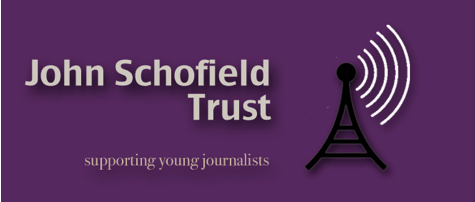 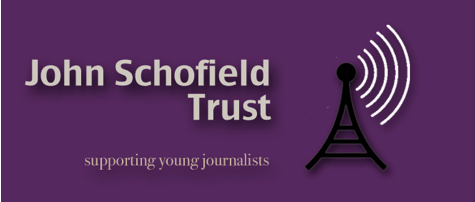 
John Schofield Trust Mentoring Scheme2019 Application Form(If you are an apprentice please use other form)
Thank you for your interest in the John Schofield Trust mentoring scheme. There are three parts to the application process:Application formDiversity and monitoring form (optional)Reference form The John Schofield Trust treats the use and storage of data very seriously. The details you provide on this form will be used to assess your application to be a mentee for the 2019-20 scheme. Your application will be treated in strict confidence and your details will be stored securely. We retain your details for a year after the scheme – in case of drop-outs – and will remove them from our records after this time.
If you would like to receive news about and invitations to events hosted by the John Schofield Trust, please put a ‘X’ in this box: If you tick this box, we will retain just your contact and employment details for this purpose.To read the John Schofield Trust’s privacy policy, please follow this link: www.johnschofieldtrust.org.uk/privacy_policySelection criteriaCandidates are expected to be in their first few years (five years’ maximum) of professional life within broadcast and/or online journalism. Please see the website for further guidance.To be eligible for selection candidates must have their application supported by a reference.
Application deadline 

Applications open on 1 March and close at 5pm on 31 March 2019.Only successful candidates will be notified.

The 2019 Mentoring Scheme commences on 1 June 2019 and runs until 31 May 2020.Section 1:  Personal informationSection 2:  Personal statement – your pitchPlease explain why you think you would benefit from the John Schofield Trust mentoring scheme (maximum 200 words):
Section 3:  Your mentor 
We have a range of mentors from across broadcast journalism. In order to help us match you to the right mentor, please answer the following two questions:
 
1. Which of the following areas most interest you? Feel free to tick more than one option, but no more than three.
 
[  ] On the road reporting in the UK
[  ] On the road reporting overseas
[  ] Specialist reporting. If you tick this box, please say which specialisms [  ] On the road producing
[  ] Newsroom-based producing
[  ] Programme editing
[  ] Commissioning and assigning
[  ] Investigative journalism
[  ] Presenting
 
2. Our mentors are busy people, and they'll find it hard to travel to you. Although you can use Skype and email, face-to-face contact is important. So please tick one of the following options:
 
[  ] I am flexible about where my mentor is based, and I will travel to meet them
[  ] Ideally, my mentor to be in the same part of the UK as my current job, but I am prepared to travel occasionally
[  ] It is essential to me that my mentor works in the same area as I doSection 4:  Your journalism
 
Tell us about one story or assignment in your career so far where you have made a significant contribution to your employer’s news coverage. Tell us what your role was, and how you rose to the challenge. Please limit yourself to 250 words.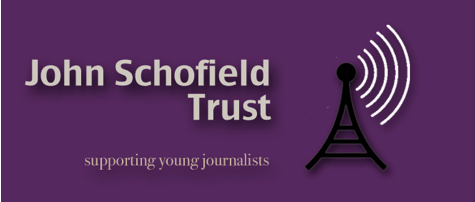 Diversity and monitoring formThe John Schofield Trust would like to build an accurate picture of the make-up of our applicants in encouraging equality and diversity. This information also helps support our applications for funding. The Trust needs your help and co-operation to enable it to do this, but filling in this form is voluntary. The information you provide will remain confidential and be limited to only the trustees on the selection panel. We will anonymise this information when we include it in any evidence we put together. EducationAre you the first generation in your family to attend higher education?  YES/NOEthnicityEthnic origin is not about nationality, place of birth or citizenship. It is about the group to which you perceive you belong. Do you consider yourself to belong to an ethnic group?  YES/NOIf yes, please state which ethnic group?DisabilityDo you consider yourself to have a disability or health condition?  YES/NOIf you yes, please give details:Thank you for completing this formPlease email it to info@johnschofieldtrust.org.uk by 31 March 2019Your name:Current base/work 
address:Your email address:Date of birth:Your mobile phone:
Your current role:Your current employer:Time in current role:Your employment history:Your qualifications (please give dates). Non-graduates are welcome to applyPlease note this scheme is not suitable for those who have just graduated from a postgraduate journalism courseName and address of secondary school:Your digital skills & experience - e.g. website production, social media tools you use, UGCYour interests outside of journalism:Your Twitter name: